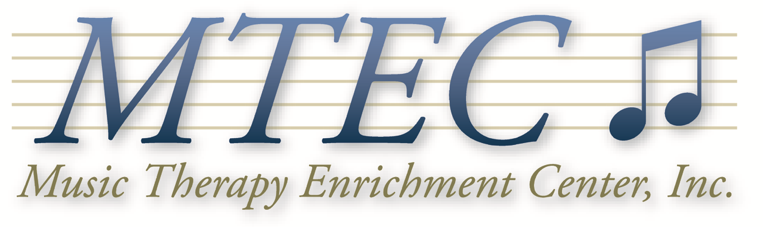 2023 - 2024 Calendar Year and Lesson PoliciesMusic Lessons will begin on Monday August 21, 2023MTEC will be closed the following days:You will be automatically re-enrolled in lessons. A 30-day written notice to the co-directors is required to end lessons. You can reach the co-directors at maggie.mcallister@mtecincorporated.com and jessica.wallner@mtecincorporated.com. Lessons cancelled by instructor will be made up. If a make-up is not possible due to scheduling issues, payment will be credited. A student absence without prior notification to MTEC does not constitute a make-up.In the case of sudden illness, emergency, or a minimum of 24 hours’ notice, a student is allowed up to 4 make-up lessons per year based on the date of enrollment. Additional student absences will not be made up, nor will payment be credited to a student’s account.
If you enroll before December 18, you have 4 makeups in the 2023-2024 year.If you enroll before April 1, you have 3 makeups in the 2023-2024 year.If you enroll before June 3, you have 2 makeups in the 2023-2024 year.If you enroll before August 19, you have 1 makeup in the 2023-2024 year.Credits will be evaluated and dispersed after each make-up week. Allotted makeups will reset for the 2024-2025 lesson year after Saturday, August 24. Throughout the lesson year, there will be 4 make-up weeks. Regularly scheduled lessons do not occur during these weeks. Therefore, these weeks will not be billed but can be used for make-ups per your instructor’s availability. Instructors are responsible for scheduling and communicating make-up lessons.These make-up, non-billed weeks are:All schedule changes are to be communicated with the co-directors.Students are expected to arrive on time; lessons starting late will end at the regularly scheduled time. Payment is due at the first lesson of each month; an invoice will be emailed with specific lesson dates listed. Lessons will be billed monthly. Payments received late (beginning the second week of the month) will incur a $10 late fee. MTEC may discontinue lessons if a family is 2 or months behind in payment. Appropriate music/lesson books will be purchased as needed with family permission, and an invoice for cost will be emailed, due upon receipt. MTEC will hold two recitals during the 2023-2024 lesson year. Participation is optional. More information will be shared with families as these dates approach. Saturday, September 2 through Monday, September 4 (Labor Day)Tuesday, October 31 (Halloween) – this applies to lessons onlyThursday, November 23 through Saturday, November 25 (Thanksgiving Holiday) Monday, December 25 through Saturday, January 6 (Winter Break) Friday, March 29 (Good Friday) and Saturday, March 30 (Observance of Easter) Saturday, May 25 and Monday, May 27 (observance of Memorial Day) Monday June 10 through Saturday June 15 (Summer Break) Thursday, July 4 through Saturday, July 6 (observance of Independence Day) Monday, December 18 through Saturday, December 23Monday, April 1 through Saturday, April 6Monday, June 3 through Saturday, June 8Monday, August 19 through Saturday, August 24Winter Recital - Saturday, December 9 and Sunday, December 10Spring Recital - Saturday, May 18 and Sunday, May 19